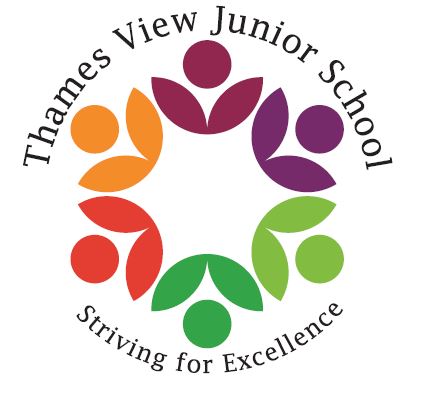 Headteacher: Sara RiderAssistant Headteachers: Hans Ramduth, Rebecca Seaton, Rachel Mottershead, Georgina Nixon Thursday 16th March 2017 Dear Parents, From Monday 20th March, we will be offering a ‘walking bus’ for the children on the way home from school. We have many children especially in years 5 and 6 who walk home by themselves as it encourages independence and a better knowledge of road safety and awareness. However, some children can feel, at times scared, or anxious about this and as a school, we want to support the children and make them feel as safe as possible even after the end of the school day. At 3.30, members of staff will meet the children outside the main school gate. From 3.40, our staff walk with the children to either the bus stop, the end of the estate by Thames Road and then up towards the park. Due to the number of children expected, we are unable to walk each child to their home addresses.  We hope that by supporting the children, it will encourage a sense of community and friendship amongst them, even though they may be in different classes or year groups. It can also provide a necessary bridge if you are thinking about allowing your children to walk home alone. This is in no way compulsory and is optional every day. We hope that this service can accommodate a need for the wellbeing of our children. Thank you for your continued support, Best Wishes, Sara 